http://nrich.maths.org/6981&part=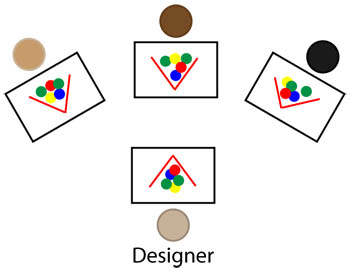 What are you aiming to do?For the task:Complete the task using support and advice from other members of the team.As a team:helping others to do things for themselvesresponding to the needs of others - everybody helps everybodyexplaining by telling how.Getting startedThis problem needs a team of three. A fourth person can act as an observer. You need to arrange the chairs so that everyone can see everyone else but no one can see what anyone else is building. Maybe stand your folders up on the desk to hide your designs behind. You will need four sets of counters (or similar) - up to 6 in each set. Choose someone in the group to be the designer. If there are four people choose a person to be the observer. If you try this task more than once, team members should take turns at playing these roles. Give one set of counters to the designer and one set to each of the other team members. Tackling the ProblemThe designer creates a design using 6 counters so that it is hidden from the rest of the team.
As s/he makes the design, s/he explains what it looks like so that the rest of the team can make a copy of the same design. Team members can ask questions about the design at any time and the designer answers in as helpful a way as possible. When a team member thinks they have a completed design, they ask the designer to check. If it is right they can then aid the designer in answering questions. If they do not have the correct design the task continues. Remember that all help has to be given without seeing each other’s designs. At any point the task can be brought to an end to discuss the success of the questioning and answering, and how it helped or hindered completion of the task. Observer guidelines:How well did the designer explain the process of creation? What words did they use that were really helpful?How clear were the questions the team asked? Can you give an example of a good question?How well were the questions answered? Can you give a good example?